Correction and Management of Uterine Prolapse in a goat in Upazilla Veterinary Hospital, Santhia, Pabna: A clinical case report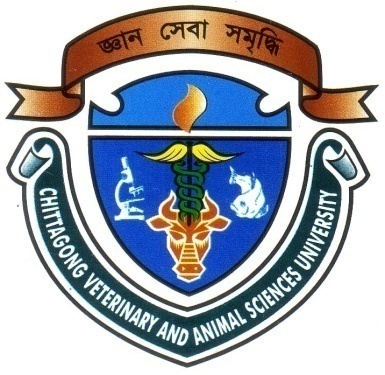 A Clinical report presented in partial fulfillment of the requirement for the degree of Doctor of Veterinary Medicine (DVM)Presented byRoll No: 13/45Reg. No: 00974Intern ID: I-43Session: 2012-2013CHITTAGONG VETERINARY AND ANIMAL SCIENCES UNIVERSITYKHULSHI, CHITTAGONG-4225Correction and Management of Uterine Prolapse in a goat in Upazilla Veterinary Hospital, Santhia, Pabna: A clinical case reportApproved as to style and content byCHITTAGONG VETERINARY AND ANIMAL SCIENCES UNIVERSITYKHULSHI, CHITTAGONG-4225List of contentsSL.NOChaptersTopicsPage No.1Abstract12IIntroduction23IIMaterials and Methods3-54IIIResults and Discussion65IVLimitations76VConclusion 87VIReferences9-108VIIAcknowledgement119VIIIBiography12